Publicado en España el 07/04/2021 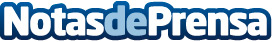 Las opiniones de los usuarios posicionan a Emagister como líder en el mercado de la formaciónEl Sello Cum Laude de Emagister identifica a los centros de formación mejor valorados por sus alumnosDatos de contacto:Emagisterwww.emagister.com900 49 49 40Nota de prensa publicada en: https://www.notasdeprensa.es/las-opiniones-de-los-usuarios-posicionan-a Categorias: Internacional Nacional Telecomunicaciones Cataluña E-Commerce http://www.notasdeprensa.es